Государственное автономное профессиональное образовательное учреждение Чувашской Республики  «Чебоксарский экономико-технологический колледж»Министерства образования  и молодежной политики Чувашской Республики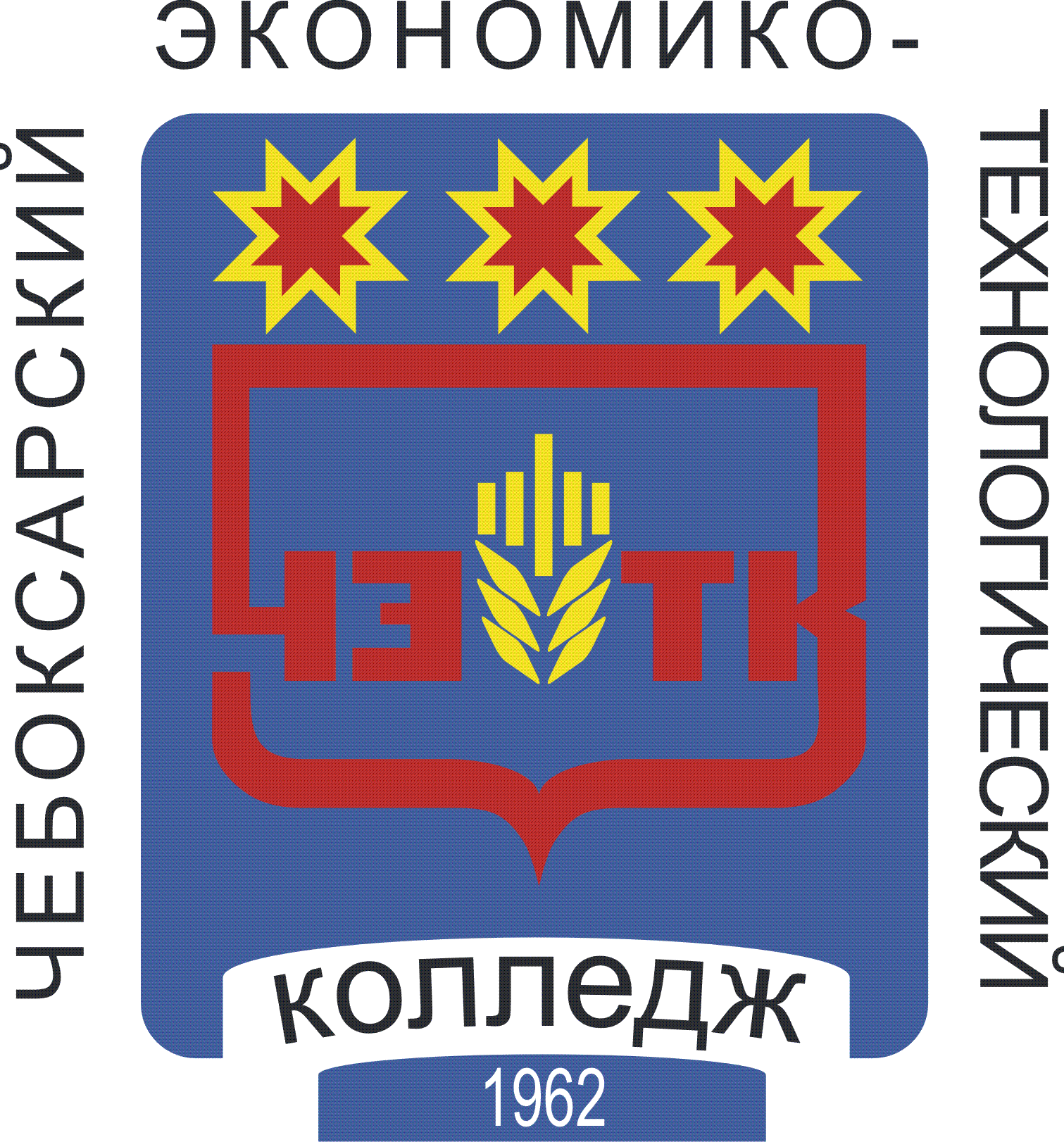 РАБОЧАЯ ПРОГРАММА ПРОФЕССИОНАЛЬНОГО МОДУЛЯПМ.01 ПРИГОТОВЛЕНИЕ И ПОДГОТОВКА К РЕАЛИЗАЦИИ ПОЛУФАБРИКАТОВ ДЛЯ БЛЮД, КУЛИНАРНЫХ ИЗДЕЛИЙ РАЗНООБРАЗНОГО АССОРТИМЕНТАЧебоксары 2022  РАССМОТРЕНАна заседании цикловой комиссии технологических дисциплинПротокол №_______от «____»__________________2022 г.Председатель ЦК:___________________________/Барская М.Н.СОДЕРЖАНИЕ1. ОБЩАЯ ХАРАКТЕРИСТИКА РАБОЧЕЙ ПРОГРАММЫ ПРОФЕССИОНАЛЬНОГО МОДУЛЯ ПМ 01. Приготовление и подготовка к реализации полуфабрикатов для блюд, кулинарных изделий разнообразного ассортимента1.1. Цель и планируемые результаты освоения профессионального модуля В результате изучения профессионального модуля студент должен освоить основной вид деятельности Приготовление и подготовка к реализации полуфабрикатов для блюд, кулинарных изделий разнообразного ассортимента и соответствующие ему общие компетенции и профессиональные компетенции:1.1.1. Перечень общих компетенций1.1.2. Перечень профессиональных компетенций Выпускник, освоивший программу СПО по профессии должен обладать профессиональными компетенциями 1.1.3. В результате освоения профессионального модуля студент должен:1.3. Количество часов, отводимое на освоение профессионального модуляВсего – 402 часаИз них на освоение МДК 01.01 – 86 часов                                  МДК.01.02 – 94 часа                на практики: учебную – 72 часа                                       производственную – 144 часа                                       Экзамен -6 часов2. СТРУКТУРА И СОДЕРЖАНИЕ ПРОФЕССИОНАЛЬНОГО МОДУЛЯ2.1. Структура профессионального модуляТематический план и содержание профессионального модуля (ПМ)3. ПРИМЕРНЫЕ УСЛОВИЯ РЕАЛИЗАЦИИ ПРОГРАММЫ3.1. Для реализации программы профессионального модуля должны быть предусмотрены следующие специальные помещения:Кабинеты: Технического оснащения и организации рабочего места, Технологии кулинарного и кондитерского производства, оснащенных оборудованием: доской учебной, рабочим местом преподавателя, столами, стульями (по числу обучающихся), шкафами для хранения муляжей (инвентаря), раздаточного дидактического материала и др; техническими средствами: компьютером, средствами аудиовизуализации, мультимедийным проектором; наглядными пособиями (натуральными образцами продуктов, муляжами, плакатами, DVD фильмами, мультимедийными пособиями).Лаборатория: Учебная кухня ресторана, оснащенная в соответствии с п. 6.2.1. Примерной программы по профессии 43.01.09 Повар, кондитер.Оснащенные  базы практики,  в соответствии с п  6.2.3  Примерной программы по профессии 43.01.09 Повар, кондитер.Информационное обеспечение реализации программыДля реализации программы библиотечный фонд образовательной организации должен иметь  печатные и/или электронные образовательные и информационные ресурсы, рекомендуемые для использования в образовательном процессе.3.2.1. Печатные издания:ГОСТ 31984-2012 Услуги общественного питания. Общие требования.- Введ.  2015-01-01. -  М.: Стандартинформ, 2014.-III, 8 с.ГОСТ 30524-2013 Услуги общественного питания. Требования к персоналу. - Введ. 2016-01-01. -  М.: Стандартинформ, 2014.-III, 48 с.ГОСТ 31985-2013 Услуги общественного питания. Термины и определения.- Введ. 2015-  01-01. -  М.: Стандартинформ, 2014.-III, 10 с.ГОСТ 30390-2013  Услуги общественного питания. Продукция общественного питания, реализуемая населению. Общие технические условия – Введ. 2016 – 01 – 01.- М.: Стандартинформ, 2014.- III, 12 с.ГОСТ 30389 - 2013  Услуги общественного питания. Предприятия общественного питания. Классификация и общие требования – Введ. 2016 – 01 – 01. – М.: Стандартинформ, 2014.- III, 12 с.ГОСТ 31986-2012  Услуги общественного питания. Метод органолептической оценки качества продукции общественного питания. – Введ. 2015 – 01 – 01. – М.: Стандартинформ, 2014. – III, 11 с.ГОСТ 31987-2012  Услуги общественного питания. Технологические документы на продукцию общественного питания. Общие требования к оформлению, построению и содержанию.- Введ. 2015 – 01 – 01. – М.: Стандартинформ, 2014.- III, 16 с. ГОСТ 31988-2012  Услуги общественного питания. Метод расчета отходов и потерь сырья и пищевых продуктов при производстве продукции общественного питания. – Введ. 2015 – 01 – 01. – М.: Стандартинформ, 2014. – III, 10 с.Харченко Н.Э. Сборник рецептур блюд и кулинарных изделий:учеб. Пособие, 2017Володина М.В. Организация хранения и контроль запасов и сырья. – М.: ИЦ Академия, 2017. – 192 с.Ботов М.И.Тепловое и механическое оборудование предприятий торговли и общественного питания: учеб. пособие. - М.: ИЦ Академия, 2014      . - 432 с. - (Профессиональное образование)."Дубцов Г.Г. Товароведение продовольственных товаров: учебник / Г.Г. Дубцов. - 5-е изд., стер. - М.: ИЦ Академия, 2014.Золин В.П.Технологическое оборудование предприятий общественного питания: учебник. - М.: ИЦ Академия, 2014     Качурина Т.А. Приготовление блюд из рыбы . - М.: ИЦ Академия, 2013. - 160 с. - (Начальное профессиональное образование).Ларионова Н.М.  Техническое оснащение организаций общественного питания и охрана труда: учебник. - М.: ИЦ Академия, 2015.Лутошкина Г.Г. Техническое оснащение и организация рабочего места: учеб.для учащихся учреждений сред.проф.образования / Г.Г. Лутошкина, Ж.С. Анохина. – 1-е изд. – М. : Издательский центр «Академия», 2016. – 240 с.Лутошкина Г.Г. Гигиена и санитария общественного питания: учеб. пособие. - М.: ИЦ Академия, 2014. - 64 с. - (Повар, кондитер)."Лутошкина Г.Г. Основы физиологии питания: учеб. пособие. - М.: ИЦ Академия, 2014. - 64 с. - (Повар, кондитер)."Матюхина, З. П. Товароведение пищевых продуктов: Учебник /З. П.Матюхина.- М.: Академия, 2016.  - 336 с.Профессиональные стандарты индустрии питания. Т.1 / Федерация Рестораторов и Отельеров. -  М.: Ресторанные ведомости, 2013. – 512 с.Самородова И.П. Организация и ведение процессов приготовления и подготовки к реализации полуфабрикатов для блюд, кулинарных изделий сложного ассортимента: учебник для студ. учреждений сред. проф. образования / И.П. Самородова. – 2-е изд., стер. – М.: Издательский центр «Академия», 2018. – 192 с.Самородова И.П. Приготовление блюд из мяса и домашней птицы : учебник для студ. среднего проф. образования / И.П. Самородова. – М. : Издательский центр «Академия», 2014.- 128 с.Соколова Е.И. Приготовление блюд из овощей и грибов : учебник для студ. среднего проф. образования / Е.И. Соколова. – М. : Издательский центр «Академия», 2014.- 282 с.Шильман Л.З.Технология кулинарной продукции: учеб. пособие.  - М.: ИЦ Академия, 2016     Электронные издания:Российская Федерация. Законы.  О качестве и безопасности пищевых продуктов [Электронный ресурс]: федер. закон: [принят Гос. Думой  1 дек.1999 г.: одобр. Советом Федерации 23 дек. 1999 г.: в ред. на 13.07.2015г. № 213-ФЗ].Российская Федерация. Постановления. Правила оказания услуг общественного питания [Электронный ресурс]: постановление Правительства РФ: [Утв. 15 авг. 1997 г. № 1036: в ред. от 10 мая 2007 № 276].СанПиН  2.3.2. 1324-03Гигиенические требования к срокам годности и условиям хранения пищевых продуктов [Электронный ресурс]: постановление Главного государственного санитарного врача РФ от 22 мая 2003 г. № 98.СП 1.1.1058-01. Организация и проведение производственного контроля за соблюдением санитарных правил и выполнением санитарно-эпидемиологических (профилактических) мероприятий [Электронный ресурс]: постановление Главного государственного санитарного врача РФ от 13 июля 2001 г. № 18 [в редакции СП 1.1.2193-07 «Дополнения № 1»]. – Режим доступа: http://www.fabrikabiz.ru/1002/4/0.php-show_art=2758.СанПиН 2.3.2.1078-01  Гигиенические требования безопасности и пищевой ценности пищевых продуктов [Электронный ресурс]: постановление Главного государственного санитарного врача РФ от 20 августа 2002 г. № 27 СанПиН 2.3.6. 1079-01 Санитарно-эпидемиологические требования к организациям общественного питания, изготовлению и оборотоспособности в них пищевых продуктов и продовольственного сырья [Электронный ресурс]: постановление Главного государственного санитарного врача РФ от 08 ноября 2001 г. № 31 [в редакции СП 2.3.6. 2867-11 «Изменения и дополнения» № 4»]. – Режим доступа http://pravo.gov.ru/proxy/ips/?docbody=&nd=102063865&rdk=&backlink=1Дополнительные источники:CHEFART. Коллекция лучших рецептов/[сост. Федотова Илона Юрьевна]. – М.: ООО «Издательский дом «Ресторанные ведомости», 2016 - 320 с.: ил.4. КОНТРОЛЬ И ОЦЕНКА РЕЗУЛЬТАТОВ ОСВОЕНИЯ ПРОФЕССИОНАЛЬНОГО МОДУЛЯ (ПО РАЗДЕЛАМ) Разработана в соответствии с требованиями Федерального государственного образовательного стандарта, на основании примерной основной образовательной программы по профессии среднего профессионального образования 43.01.09 Повар, кондитерУТВЕРЖДЕНАПриказом № _353__ от «_30» _августа_ 2022 г.М.П.Разработчики:Албутова Александра Анатольевна преподаватель технологических дисциплин Государственного автономного профессионального образовательного учреждения Чувашской Республики «Чебоксарский экономико-технологический колледж» Министерства образования и молодежной политики Чувашской Республики «_______» ______________________2022 г.1. ОБЩАЯ ХАРАКТЕРИСТИКА ПРИМЕРНОЙ РАБОЧЕЙ ПРОГРАММЫ ПРОФЕССИОНАЛЬНОГО МОДУЛЯ           42. СТРУКТУРА И СОДЕРЖАНИЕ ПРОФЕССИОНАЛЬНОГО МОДУЛЯ3. УСЛОВИЯ РЕАЛИЗАЦИИ ПРОГРАММЫ ПРОФЕССИОНАЛЬНОГО  МОДУЛЯ                                                                                                                                  6          154. КОНТРОЛЬ И ОЦЕНКА РЕЗУЛЬТАТОВ ОСВОЕНИЯ ПРОФЕССИОНАЛЬНОГО МОДУЛЯ           18КодНаименование общих компетенцийОК. 01Выбирать способы решения задач профессиональной деятельности, применительно к различным контекстамОК. 02Осуществлять поиск, анализ и интерпретацию информации, необходимой для выполнения задач профессиональной деятельностиОК.03Планировать и реализовывать собственное профессиональное и личностное развитиеОК.04Работать в коллективе и команде, эффективно взаимодействовать с коллегами, руководством, клиентамиОК.05Осуществлять устную и письменную коммуникацию на государственном языке с учетом особенностей социального и культурного контекстаОК.06Проявлять гражданско-патриотическую позицию, демонстрировать осознанное поведение на основе общечеловеческих ценностейОК.07Содействовать сохранению окружающей среды, ресурсосбережению, эффективно действовать в чрезвычайных ситуацияхОК.09Использовать средства физической культуры для сохранения и укрепления здоровья в процессе профессиональной деятельности и поддержание необходимого уровня физической подготовленностиОК.10Пользоваться профессиональной документацией на государственном и иностранном языкеКодНаименование видов деятельности и профессиональных компетенцийВД 1Приготовление и подготовка к реализации полуфабрикатов для блюд, кулинарных изделий разнообразного ассортиментаПК 1.1.Подготавливать рабочее место, оборудование, сырье, исходные материалы для обработки сырья, приготовления полуфабрикатов в соответствии с инструкциями и регламентами.ПК 1.2Осуществлять обработку, подготовку овощей, грибов, рыбы, нерыбного водного сырья, мяса, домашней птицы, дичи, кроликаПК 1.3Проводить приготовление и подготовку к реализации полуфабрикатов разнообразного ассортимента для блюд, кулинарных изделий из рыбы и нерыбного водного сырьяПК 1.4Проводить приготовление и подготовку к реализации полуфабрикатов разнообразного ассортимента для блюд, кулинарных изделий из мяса, домашней птицы, дичи, кроликаИметь практический опыт-подготовки, уборки рабочего места;-подготовки к работе, безопасной эксплуатации технологического оборудования, производственного инвентаря, инструментов, весоизмерительных приборов;-обработки различными методами, подготовки традиционных видов овощей, грибов, рыбы, нерыбного водного сырья, птицы, дичи, кролика;-приготовления, порционирования (комплектования), упаковки на вынос, хранения обработанных овощей, грибов, рыбы, мяса, домашней птицы, дичи, кролика, готовых  полуфабрикатов разнообразного ассортимента;-ведения расчетов с потребителямиУметь-подготавливать рабочее место, выбирать, безопасно эксплуатировать оборудование, производственный инвентарь, инструменты, весоизмерительные приборы в соответствии с инструкциями и регламентами;-распознавать недоброкачественные продукты;-выбирать, применять, комбинировать различные методы обработки (вручную, механическим способом), подготовки сырья с учетом его вида, кондиции, технологических свойств, рационального использования, обеспечения безопасности, приготовления полуфабрикатов разнообразного ассортимента;-владеть техникой работы с ножом при нарезке, измельчении, филитировании, править кухонные ножи;-соблюдать правила сочетаемости, взаимозаменяемости, рационального использования сырья и продуктов, подготовки и адекватного применения пряностей и приправ;-проверять качество готовых полуфабрикатов , осуществлять упаковку, маркировку, складирование, хранение неиспользованных пищевых продуктов, обработанного сырья, готовых полуфабрикатов, соблюдать товарное соседство, условия и сроки хранения, осуществлять ротацию  сырья, продуктовЗнания-требований охраны труда, пожарной безопасности, производственной санитарии и личной гигиены в организациях питания, в том числе системы анализа, оценки и управления  опасными факторами (системы ХАССП);-видов, назначения, правила безопасной эксплуатации технологического оборудования и правил ухода за ним;-требований к качеству, условиям и срокам хранения овощей, грибов, рыбы, нерыбного водного сырья, птицы, дичи, полуфабрикатов из них;-ассортимента, рецептур,  требований к качеству, условиям и срокам хранения полуфабрикатов, методов обработки сырья, приготовления полуфабрикатов;-способов сокращения потерь при обработке сырья и приготовлении полуфабрикатовКоды профес-сиональных общих компетенцийНаименования разделов профессионального модуляОбъем образовательной программы, час.Объем образовательной программы, час.Объем образовательной программы, час.Объем образовательной программы, час.Объем образовательной программы, час.Объем образовательной программы, час.Объем образовательной программы, час.Коды профес-сиональных общих компетенцийНаименования разделов профессионального модуляОбъем образовательной программы, час.Занятия во взаимодействии с преподавателем, час.Занятия во взаимодействии с преподавателем, час.Занятия во взаимодействии с преподавателем, час.Занятия во взаимодействии с преподавателем, час.Промежуточная аттестацияСамостоятельная работаКоды профес-сиональных общих компетенцийНаименования разделов профессионального модуляОбъем образовательной программы, час.Обучение по МДК, час.Обучение по МДК, час.ПрактикиПрактикиПромежуточная аттестацияСамостоятельная работаКоды профес-сиональных общих компетенцийНаименования разделов профессионального модуляОбъем образовательной программы, час.всего,часовв том числеУчебнаяПроизводственнаяПромежуточная аттестацияСамостоятельная работаКоды профес-сиональных общих компетенцийНаименования разделов профессионального модуляОбъем образовательной программы, час.всего,часовлабораторных и практических занятий, часовУчебнаяПроизводственнаяПромежуточная аттестацияСамостоятельная работаПК 1.1.-1.4.ОК01-07, 09Раздел модуля 1. Организация процессов обработки сырья, приготовления и подготовки к реализации полуфабрикатов для блюд, кулинарных изделий разнообразного ассортимента868026--6ПК 1.1.-1.4ОК 01-07, 09,10Раздел модуля 2. Обработка сырья и приготовление полуфабрикатов из него948834--6ПК 1.1-1.4Учебная и производственная практика21672144Экзамен по модулю66Всего:4021686072144612Наименование разделов и тем профессионального модуля (ПМ), междисциплинарных курсов (МДК)Содержание учебного материала,лабораторные работы и практические занятия, самостоятельная работа обучающихсяУровень освоенияОбъем в часах123МДК. 01.01. Организация приготовления, подготовки к реализации и хранения кулинарных полуфабрикатовМДК. 01.01. Организация приготовления, подготовки к реализации и хранения кулинарных полуфабрикатов86Тема 1.1. Характеристика процессов обработки сырья, приготовления подготовки к реализации полуфабрикатов из нихСодержание 18/4Тема 1.1. Характеристика процессов обработки сырья, приготовления подготовки к реализации полуфабрикатов из нихТехнологический цикл обработки сырья и приготовления полуфабрикатов из него. Последовательность, характеристика  этапов. 12Тема 1.1. Характеристика процессов обработки сырья, приготовления подготовки к реализации полуфабрикатов из нихКлассификация, характеристика способов кулинарной обработки сырья для приготовления полуфабрикатов (механические, гидромеханические, химические и др.) 12Тема 1.1. Характеристика процессов обработки сырья, приготовления подготовки к реализации полуфабрикатов из нихХарактеристика способов термической кулинарной обработки для приготовления полуфабрикатов12Тема 1.1. Характеристика процессов обработки сырья, приготовления подготовки к реализации полуфабрикатов из нихКлассификация, характеристика способов кулинарной обработки сырья, приготовления полуфабрикатов из него с учетом требований к процедурам обеспечения безопасности и качества продукции на основе принципов ХАССП и требований СанПиН (последовательность и поточность технологических операций, определение «контрольных точек» - контролируемых этапов технологических операций, контроль качества и безопасности сырья, контроль функционирования технологического оборудования, контроль качества обработанного сырья по. ГОСТ 30390-2013).12Тема 1.1. Характеристика процессов обработки сырья, приготовления подготовки к реализации полуфабрикатов из нихПравила составления заявки на сырье. 12Тема 1.1. Характеристика процессов обработки сырья, приготовления подготовки к реализации полуфабрикатов из нихСпособы подготовки к реализации полуфабрикатов: порционирование (комплектование) обработанного сырья, полуфабрикатов из него.12Тема 1.1. Характеристика процессов обработки сырья, приготовления подготовки к реализации полуфабрикатов из нихУпаковка на вынос или для транспортирования. Правила ведения расчетов с потребителем при отпуске полуфабрикатов на вынос12Тема 1.1. Характеристика процессов обработки сырья, приготовления подготовки к реализации полуфабрикатов из нихПрактическое занятие 1. Алгоритм расчетов сырья для приготовления полуфабрикатов12Тема 1.1. Характеристика процессов обработки сырья, приготовления подготовки к реализации полуфабрикатов из нихПрактическое занятие 2. Составление заявки на сырье для приготовления полуфабрикатов12Тема 1.2. Организация и техническое оснащение работ по обработке овощей и грибовСодержание18/6Тема 1.2. Организация и техническое оснащение работ по обработке овощей и грибовОрганизация работ в овощном цехе (зоне кухни ресторана) по обработке овощей. 12Тема 1.2. Организация и техническое оснащение работ по обработке овощей и грибовОрганизация процесса механической кулинарной обработки, нарезки овощей и грибов. 12Тема 1.2. Организация и техническое оснащение работ по обработке овощей и грибовТехнологический цикл, последовательность, характеристика этапов. Требования к организации рабочих мест. Правила безопасной организации работ12Тема 1.2. Организация и техническое оснащение работ по обработке овощей и грибовВиды, назначение, правила безопасной эксплуатации технологического оборудования, инвентаря, инструментов, используемых  для обработки и нарезки различных видов овощей и грибов 12Тема 1.2. Организация и техническое оснащение работ по обработке овощей и грибовОрганизация  хранения обработанных овощей и грибов в охлажденном, замороженном, вакуумированном виде. 12Тема 1.2. Организация и техническое оснащение работ по обработке овощей и грибовСанитарно-гигиенические требования к содержанию рабочих мест, оборудования, инвентаря, инструментов, посуды, правила ухода за ними12Тема 1.2. Организация и техническое оснащение работ по обработке овощей и грибовПрактическое занятие 3. Тренинг по организации рабочего места повара по обработке, нарезке овощей и грибов12Тема 1.2. Организация и техническое оснащение работ по обработке овощей и грибовПрактическое занятие 4. Тренинг по отработке безопасных приемов эксплуатации механического оборудования в процессе обработки, нарезки овощей и грибов (картофелеочистительной машины, овощерезки)12Тема 1.2. Организация и техническое оснащение работ по обработке овощей и грибовПрактическое занятие 5. Алгоритм расчетов сырья для приготовления п/ф из овощей и грибов.12Тема 1.2. Организация и техническое оснащение работ по обработке овощей и грибовСамостоятельная работа 1. Анализ производственных ситуаций, решение производственных задач по организации рабочих мест.2Тема 1.2. Организация и техническое оснащение работ по обработке овощей и грибовДифференцированный зачет2Тема 1.3. Организация и техническое оснащение работ по обработке рыбы и нерыбного водного сырья, приготовлению полуфабрикатов из нихСодержание18/6Тема 1.3. Организация и техническое оснащение работ по обработке рыбы и нерыбного водного сырья, приготовлению полуфабрикатов из нихОрганизация процесса механической кулинарной обработки рыбы, нерыбного водного сырья, приготовления полуфабрикатов из них. 12Тема 1.3. Организация и техническое оснащение работ по обработке рыбы и нерыбного водного сырья, приготовлению полуфабрикатов из нихТребования к организации рабочих мест по механической кулинарной обработке рыбы с костным скелетом. Правила безопасной организации работ.12Тема 1.3. Организация и техническое оснащение работ по обработке рыбы и нерыбного водного сырья, приготовлению полуфабрикатов из нихВиды, назначение, правила безопасной эксплуатации технологического оборудования, инвентаря, инструментов, используемых  для обработки рыбы и приготовления полуфабрикатов из нее. 12Тема 1.3. Организация и техническое оснащение работ по обработке рыбы и нерыбного водного сырья, приготовлению полуфабрикатов из нихВиды, назначение, правила безопасной эксплуатации технологического оборудования, инвентаря, инструментов, используемых для обработки нерыбного водного сырья и приготовления полуфабрикатов из него.12Тема 1.3. Организация и техническое оснащение работ по обработке рыбы и нерыбного водного сырья, приготовлению полуфабрикатов из нихОрганизация  хранения обработанной рыбы, нерыбного водного сырья в охлажденном, замороженном, вакуумированном виде. 12Тема 1.3. Организация и техническое оснащение работ по обработке рыбы и нерыбного водного сырья, приготовлению полуфабрикатов из нихСанитарно-гигиенические требования к содержанию рабочих мест, оборудования, инвентаря, инструментов, посуды, правила ухода за ними12Тема 1.3. Организация и техническое оснащение работ по обработке рыбы и нерыбного водного сырья, приготовлению полуфабрикатов из нихПрактическое занятие 6.  Подбор и размещение оборудования, инвентаря, посуды для процессов обработки и приготовления полуфабрикатов из рыбы. 12Тема 1.3. Организация и техническое оснащение работ по обработке рыбы и нерыбного водного сырья, приготовлению полуфабрикатов из нихПрактическое занятие 7.  Тренинг по освоению правил безопасной эксплуатации рыбоочистительной машины, ручной рыбочистки12Тема 1.3. Организация и техническое оснащение работ по обработке рыбы и нерыбного водного сырья, приготовлению полуфабрикатов из нихПрактическое задание 8. Подбор вариантов организации рабочих мест по приготовлению полуфабрикатов из рыбы и нерыбного водного сырья12Тема 1.4. Организация и техническое оснащение работ по обработке мясных продуктов, домашней птицы, дичи, кролика, приготовления полуфабрикатов из нихСодержание22/10Тема 1.4. Организация и техническое оснащение работ по обработке мясных продуктов, домашней птицы, дичи, кролика, приготовления полуфабрикатов из нихОрганизация процесса механической кулинарной обработки мясных продуктов, домашней птицы, дичи, кролика, приготовления полуфабрикатов из них. Требования к организации рабочих мест. Правила безопасной организации работ12Тема 1.4. Организация и техническое оснащение работ по обработке мясных продуктов, домашней птицы, дичи, кролика, приготовления полуфабрикатов из нихОрганизация процесса механической кулинарной обработки мясных продуктов, домашней птицы, дичи, кролика, приготовления полуфабрикатов из них. Требования к организации рабочих мест. Правила безопасной организации работ12Тема 1.4. Организация и техническое оснащение работ по обработке мясных продуктов, домашней птицы, дичи, кролика, приготовления полуфабрикатов из нихВиды, назначение, правила безопасной эксплуатации технологического оборудования, инвентаря, инструментов, используемых  для обработки мясных продуктов и приготовления полуфабрикатов из них12Тема 1.4. Организация и техническое оснащение работ по обработке мясных продуктов, домашней птицы, дичи, кролика, приготовления полуфабрикатов из нихВиды, назначение, правила безопасной эксплуатации технологического оборудования, инвентаря, инструментов, используемых  для обработки домашней птицы, дичи, кролика и приготовления полуфабрикатов из них12Тема 1.4. Организация и техническое оснащение работ по обработке мясных продуктов, домашней птицы, дичи, кролика, приготовления полуфабрикатов из нихОрганизация  хранения обработанных мясных продуктов, домашней птицы, дичи, кролика, полуфабрикатов из них в охлажденном, замороженном, вакуумированном виде. 12Тема 1.4. Организация и техническое оснащение работ по обработке мясных продуктов, домашней птицы, дичи, кролика, приготовления полуфабрикатов из нихСанитарно-гигиенические требования к содержанию рабочих мест, оборудования, инвентаря, инструментов, посуды, правила ухода за ними12Тема 1.4. Организация и техническое оснащение работ по обработке мясных продуктов, домашней птицы, дичи, кролика, приготовления полуфабрикатов из нихПрактическое занятие 9.  Организация рабочих мест по обработке мясных продуктов, домашней птицы, дичи, кролика12Тема 1.4. Организация и техническое оснащение работ по обработке мясных продуктов, домашней птицы, дичи, кролика, приготовления полуфабрикатов из нихПрактическое занятие 10. Организация рабочих мест по приготовлению полуфабрикатов из котлетной массы12Тема 1.4. Организация и техническое оснащение работ по обработке мясных продуктов, домашней птицы, дичи, кролика, приготовления полуфабрикатов из нихПрактическое занятие 11. Отработка практических приемов безопасной эксплуатации электромясорубки, куттера12Тема 1.4. Организация и техническое оснащение работ по обработке мясных продуктов, домашней птицы, дичи, кролика, приготовления полуфабрикатов из нихПрактическое задание 12. Подбор вариантов организации рабочих мест по приготовлению полуфабрикатов из мясных продуктов, домашней птицы, дичи, кролика12Тема 1.4. Организация и техническое оснащение работ по обработке мясных продуктов, домашней птицы, дичи, кролика, приготовления полуфабрикатов из нихПрактическое задание 13. Алгоритм расчетов сырья для приготовления п/ф из мясных продуктов, домашней птицы, дичи, кролика.12Тема 1.4. Организация и техническое оснащение работ по обработке мясных продуктов, домашней птицы, дичи, кролика, приготовления полуфабрикатов из нихСамостоятельная работа 2. Составление схем, таблиц, последовательностей действий, проведение сравнительного анализа характеристик различных видов технологического оборудования.2Тема 1.4. Организация и техническое оснащение работ по обработке мясных продуктов, домашней птицы, дичи, кролика, приготовления полуфабрикатов из нихСамостоятельная работа 3. Подготовка компьютерных презентаций по темам раздела2Тема 1.4. Организация и техническое оснащение работ по обработке мясных продуктов, домашней птицы, дичи, кролика, приготовления полуфабрикатов из нихДифференцированный зачет2МДК 01.02.  Процессы приготовления, подготовки к реализации кулинарных полуфабрикатовМДК 01.02.  Процессы приготовления, подготовки к реализации кулинарных полуфабрикатов94Тема 2.1 Обработка, нарезка, формовка овощей и грибовСодержание14/4Тема 2.1 Обработка, нарезка, формовка овощей и грибовКлассификация, ассортимент,  основные характеристики, пищевая ценность, требования к качеству, условия и сроки хранения, кулинарное назначение  традиционных видов овощей, грибов. Органолептическая оценка качества и безопасности овощей и грибов22Тема 2.1 Обработка, нарезка, формовка овощей и грибовТехнологический процесс механической кулинарной обработки, нарезки клубнеплодов, корнеплодов, капустных, луковых, плодовых, салатно-шпинатных овощей, зелени, грибов. 22Тема 2.1 Обработка, нарезка, формовка овощей и грибовФормы нарезки, кулинарное назначение.  Международные наименования форм нарезки. 22Тема 2.1 Обработка, нарезка, формовка овощей и грибовПодготовка овощей и грибов к фаршированию, способы минимизации отходов при обработке и нарезке.  Предохранение от потемнения обработанного картофеля, грибов. Удаление излишней горечи у некоторых видов овощей и грибов. Кулинарное использование, требования к качеству обработанных овощей, плодов и грибов22Тема 2.1 Обработка, нарезка, формовка овощей и грибовХарактеристика способов хранения обработанных и нарезанных овощей и грибов: интенсивное охлаждение, шоковая заморозка, вакуумирование: условия, температурный режим, сроки хранения 22Тема 2.1 Обработка, нарезка, формовка овощей и грибовПрактическое занятие №1. Обработка и нарезка картофеля и других клубнеплодов. Методы защиты от потемнения обработанного картофеля. Обработка, нарезка корнеплодов22Тема 2.1 Обработка, нарезка, формовка овощей и грибовПрактическое занятие №2.  Обработка, нарезка плодовых, капустных, луковых, салатно-шпинатных овощей и зелени. Подготовка белокочанной  капусты к фаршированию и для приготовления голубцов и шницеля капустного, капустных шариков. Подготовка к фаршированию плодовых овощей (перца, кабачков, баклажан, помидоров)22Тема 2.2. Обработка рыбы и нерыбного водного сырьяСодержание 12/2Тема 2.2. Обработка рыбы и нерыбного водного сырьяКлассификация, ассортимент,  основные характеристики, пищевая ценность, требования к качеству, условия и сроки хранения, кулинарное назначение  рыбы, нерыбного водного сырья. Органолептическая оценка качества и безопасности рыбы, нерыбного водного сырья. 22Тема 2.2. Обработка рыбы и нерыбного водного сырьяСпособы подготовки рыбы и нерыбного водного сырья к обработке: размораживание замороженной, вымачивание соленой рыбы, подготовка нерыбного водного сырья22Тема 2.2. Обработка рыбы и нерыбного водного сырьяМетоды разделки  рыбы с костным скелетом (чешуйчатой, бесчешуйчатой, округлой и плоской формы, крупной, средней и мелкой), последовательность приготовления обработанной рыбы в целом и пластованном виде. Способы минимизации отходов. Требования к качеству, безопасности, условия и сроки хранения обработанной рыбы22Тема 2.2. Обработка рыбы и нерыбного водного сырьяМетоды разделки  рыбы с костно-хрящевым скелетом, последовательность приготовления обработанной рыбы в целом и пластованном виде. Способы минимизации отходов. Требования к качеству, безопасности, условия и сроки хранения обработанной рыбы22Тема 2.2. Обработка рыбы и нерыбного водного сырьяМетоды обработки нерыбного водного сырья, способы минимизации отходов. Требования к качеству, безопасности, условия и сроки хранения22Тема 2.2. Обработка рыбы и нерыбного водного сырьяПрактическое занятие № 3. Алгоритм расчетов массы брутто рыбы с учетом процента отходов при разных способах разделки22Тема 2.3 Приготовление полуфабрикатов из рыбыСодержание 16/8Тема 2.3 Приготовление полуфабрикатов из рыбыКлассификация, ассортимент, кулинарное назначение полуфабрикатов из рыбы, нерыбного водного сырья.22Тема 2.3 Приготовление полуфабрикатов из рыбыПриготовление полуфабрикатов из рыбы: тушка с головой, тушка без головы, «кругляши», порционный кусок непластованной рыбы (стейк), филе с кожей и реберными костями, филе с кожей без костей, чистое филе, «бабочка», рулетики. 22Тема 2.3 Приготовление полуфабрикатов из рыбыПриготовление полуфабрикатов из рыбы: мелкие куски рыбы, порционные полуфабрикаты, панированные в различных панировках. Способы и техника маринования, панирования, формования полуфабрикатов из рыбы.  22Тема 2.3 Приготовление полуфабрикатов из рыбыПриготовление рыбной котлетной массы и  полуфабрикатов из нее.  22Тема 2.3 Приготовление полуфабрикатов из рыбыПрактическое занятие №4. Обработка рыбы с костным скелетом. Приготовление порционных полуфабрикатов из рыбы. 22Тема 2.3 Приготовление полуфабрикатов из рыбыПрактическое занятие №5.  Приготовление полуфабрикатов из рыбной котлетной массы22Тема 2.3 Приготовление полуфабрикатов из рыбыПрактическое занятие №6. Обработка нерыбного водного сырья22Тема 2.3 Приготовление полуфабрикатов из рыбыПрактическое занятие №7. Алгоритм расчетов сырья массой брутто для приготовления полуфабрикатов из рыбы различного ассортимента22Тема 2.4 Обработка, подготовка мяса,  мясных продуктовСодержание 10/2Тема 2.4 Обработка, подготовка мяса,  мясных продуктовАссортимент,  основные характеристики, пищевая ценность, требования к качеству, условия и сроки хранения мяса и мясного сырья. Органолептическая оценка качества, безопасности мяса, мясного сырья.22Тема 2.4 Обработка, подготовка мяса,  мясных продуктовПоследовательность выполнения и характеристика технологических операций механической кулинарной обработки мяса: оттаивание мороженого мяса, обмывание, обсушивание, кулинарный разруб туш говядины, баранины, свинины, телятины, обвалка, зачистка, жиловка.  22Тема 2.4 Обработка, подготовка мяса,  мясных продуктовСпособы минимизации отходов в процессе подготовки сырья и его обработке. Хранение, кулинарное назначение частей туши говядины, баранины, свинины, телятины.22Тема 2.4 Обработка, подготовка мяса,  мясных продуктовМеханическая кулинарная обработка мясных продуктов. Способы минимизации отходов в процессе подготовки сырья и его обработки. Хранение, кулинарное назначение22Тема 2.4 Обработка, подготовка мяса,  мясных продуктовПрактическое занятие №8. Обработка крупнокусковых полуфабрикатов из мяса, мясных продуктов.22Тема 2.5 Приготовление полуфабрикатов из мяса, мясных продуктовСодержание 14/8Тема 2.5 Приготовление полуфабрикатов из мяса, мясных продуктовКлассификация, ассортимент, кулинарное назначение полуфабрикатов из мяса, мясного сырья. Характеристика методов приготовления полуфабрикатов из мяса.22Тема 2.5 Приготовление полуфабрикатов из мяса, мясных продуктовТехнологический процесс приготовления крупнокусковых, порционных, мелкокусковых полуфабрикатов из мяса говядины, баранины, свинины, телятины. Кулинарное назначение, требования к качеству, условия и сроки хранения.22Тема 2.5 Приготовление полуфабрикатов из мяса, мясных продуктовТехнологический процесс приготовления мясной рубленой массы с хлебом    и  без,  полуфабрикатов  из них.   Кулинарное назначение, требования к качеству, условия и сроки хранения.22Тема 2.5 Приготовление полуфабрикатов из мяса, мясных продуктовПрактическое занятие №9. Приготовление крупнокусковых, порционных, мелкокусковых полуфабрикатов из мяса.22Тема 2.5 Приготовление полуфабрикатов из мяса, мясных продуктовПрактическое занятие №10. Приготовление полуфабрикатов из рубленой  мясной массы с хлебом и без 22Тема 2.5 Приготовление полуфабрикатов из мяса, мясных продуктовПрактическое занятие №11. Алгоритм расчетов сырья массой брутто для приготовления полуфабрикатов из мяса, мясных продуктов различного ассортимента22Тема 2.5 Приготовление полуфабрикатов из мяса, мясных продуктовПрактическое занятие №12. Составление технологических схем приготовления полуфабрикатов из мяса, мясных продуктов22Тема 2.6Обработка домашней птицы, дичи, кроликаСодержание 6/2Тема 2.6Обработка домашней птицы, дичи, кроликаОсновные характеристики, пищевая ценность, требования к качеству, условия и сроки хранения домашней птицы, пернатой дичи, кролика. Оценка качества и безопасности. 22Тема 2.6Обработка домашней птицы, дичи, кроликаМетоды обработки домашней птицы и пернатой дичи, кролика. Виды заправки тушек домашней птицы, дичи, кулинарное назначение.22Тема 2.6Обработка домашней птицы, дичи, кроликаПрактическое занятие №13. Первичная обработка сельскохозяйственной птицы.22Тема 2.6Обработка домашней птицы, дичи, кроликаСамостоятельная работа  1 . Решение задач по расчету  массы брутто, выхода обработанного сырья с учетом сезона, кондиции сырья, способа обработки.2Тема 2.7Приготовление полуфабрикатов из домашней птицы, дичи, кроликаСодержание 14/8Тема 2.7Приготовление полуфабрикатов из домашней птицы, дичи, кроликаКлассификация, ассортимент, характеристика, требования к качеству полуфабрикатов из домашней птицы, дичи, кролика22Тема 2.7Приготовление полуфабрикатов из домашней птицы, дичи, кроликаТехнологический процесс приготовления порционных, мелкокусковых полуфабрикатов из домашней птицы, дичи, кролика. Кулинарное назначение, требования к качеству, условия и сроки хранения.22Тема 2.7Приготовление полуфабрикатов из домашней птицы, дичи, кроликаПриготовление котлетной массы из птицы и полуфабрикатов из нее. Требования к качеству, условия и сроки хранения.22Тема 2.7Приготовление полуфабрикатов из домашней птицы, дичи, кроликаПрактическое занятие №14.  Обработка домашней птицы,  приготовление порционных и мелкокусковых полуфабрикатов, полуфабрикатов из филе птицы.22Тема 2.7Приготовление полуфабрикатов из домашней птицы, дичи, кроликаПрактическое занятие №15.  Обработка домашней птицы,  дичи, заправка тушек. Приготовление котлетной массы из птицы и полуфабрикатов из нее.22Тема 2.7Приготовление полуфабрикатов из домашней птицы, дичи, кроликаПрактическое занятие №16. Алгоритм расчетов сырья массой брутто для приготовления полуфабрикатов из домашней птицы, дичи, кролика различного ассортимента22Тема 2.7Приготовление полуфабрикатов из домашней птицы, дичи, кроликаПрактическое занятие №17. Составление технологических схем приготовления полуфабрикатов из домашней птицы, дичи, кролика22Тема 2.7Приготовление полуфабрикатов из домашней птицы, дичи, кроликаДифференцированный зачет2Тема 2.7Приготовление полуфабрикатов из домашней птицы, дичи, кроликаСамостоятельная работа 2. Составление последовательностей обработки традиционных видов сырья и приготовления полуфабрикатов разнообразного ассортимента.2Тема 2.7Приготовление полуфабрикатов из домашней птицы, дичи, кроликаСамостоятельная работа 3. Сбор информации, в том числе с использованием сети Интернет, ее анализ, систематизация о новых видах технологического оборудования, инвентаря, инструментов, посуды, новых видах сырья, методах его кулинарной обработки и подготовка сообщений и презентаций2Учебная практика ПМ 01Виды работ:Оценивать наличие, проверять годность традиционных видов овощей, плодов и грибов, пряностей, приправ органолептическим способом. Оценивать наличие, проверять качество живой, охлажденной и мороженой, а также соленой рыбы, нерыбного водного сырья. Оценивать наличие, проверять качество говяжьих четвертин, телячьих и свиных полутуш, туш баранины перед разделкой, крупнокусковых полуфабрикатов из мяса,  мясных субпродуктов, домашней птицы, дичи, кролика перед обработкой.Обрабатывать различными способами с учетом рационального использования сырья, материалов, других ресурсов традиционные виды овощей, плодов и грибов (вручную и механическим способом). Владеть приемами минимизации отходов при обработке сырья.Размораживать мороженую потрошенную и непотрошеную рыбу, полуфабрикаты промышленного производства, нерыбное водное сырье. Обрабатывать различными методами рыбу с костным скелетом (чешуйчатую, бесчешуйчатую, округлой и плоской формы).Размораживать, обрабатывать, подготавливать различными способами мясо, мясные продукты, полуфабрикаты, домашнюю птицу, дичь, кроликаИзмельчать пряности и приправы вручную и механическим способом.Готовить полуфабрикаты из рыбы с костным скелетом для варки, припускания, жарки (основным способом, на гриле, во фритюре), тушения и запекания: целая тушка с головой, целая без головы; порционные куски обработанной рыбы плоской и округлой формы (стейки, кругляши, порционные куски не пластованной рыбы); порционные куски из различных видов филе; полуфабрикаты «медальон», «бабочка» из пластованной рыбы; полуфабрикаты из рыбной котлетной массы (рулет, котлеты, биточки, фрикадельки и др.).Готовить полуфабрикаты из мяса, мясных продуктов крупнокусковые, порционные, мелкокусковые.Проводить заправку тушек домашней птицы, дичи, подготовку к последующей тепловой обработке.Готовить порционные и мелкокусковые полуфабрикаты из домашней птицы, дичи, кролика.Нарезать вручную и механическим способом различными формами, подготавливать к фаршированию традиционные виды овощей, плодов и грибов.Готовить полуфабрикаты из мясной рубленой массы с хлебом и без.Оценивать качество обработанных овощей, плодов и грибов, рыбы, мяса, мясных продуктов, домашней птицы, дичи, кролика органолептическим способом;Охлаждать, замораживать, вакуумировать обработанные овощи, плоды и грибы, полуфабрикаты из рыбы, мяса, мясных продуктов, домашней птицы, дичи, кролика.Хранить обработанные овощи, плоды и грибы, предохранять от потемнения обработанные овощи и грибы, удалять излишнюю горечь.Хранить обработанную рыбу, мясо, мясные продукты, домашнюю птицу, дичь, кролика и полуфабрикаты из них в охлажденном и замороженном виде.  Порционировать (комплектовать) обработанное сырье, полуфабрикаты из него. Упаковывать на вынос или для транспортирования.Изменять закладку продуктов в соответствии с изменением выхода полуфабрикатов. Осуществлять взаимозаменяемость продуктов в процессе приготовления полуфабрикатов с учетом принятых норм взаимозаменяемости.Учебная практика ПМ 01Виды работ:Оценивать наличие, проверять годность традиционных видов овощей, плодов и грибов, пряностей, приправ органолептическим способом. Оценивать наличие, проверять качество живой, охлажденной и мороженой, а также соленой рыбы, нерыбного водного сырья. Оценивать наличие, проверять качество говяжьих четвертин, телячьих и свиных полутуш, туш баранины перед разделкой, крупнокусковых полуфабрикатов из мяса,  мясных субпродуктов, домашней птицы, дичи, кролика перед обработкой.Обрабатывать различными способами с учетом рационального использования сырья, материалов, других ресурсов традиционные виды овощей, плодов и грибов (вручную и механическим способом). Владеть приемами минимизации отходов при обработке сырья.Размораживать мороженую потрошенную и непотрошеную рыбу, полуфабрикаты промышленного производства, нерыбное водное сырье. Обрабатывать различными методами рыбу с костным скелетом (чешуйчатую, бесчешуйчатую, округлой и плоской формы).Размораживать, обрабатывать, подготавливать различными способами мясо, мясные продукты, полуфабрикаты, домашнюю птицу, дичь, кроликаИзмельчать пряности и приправы вручную и механическим способом.Готовить полуфабрикаты из рыбы с костным скелетом для варки, припускания, жарки (основным способом, на гриле, во фритюре), тушения и запекания: целая тушка с головой, целая без головы; порционные куски обработанной рыбы плоской и округлой формы (стейки, кругляши, порционные куски не пластованной рыбы); порционные куски из различных видов филе; полуфабрикаты «медальон», «бабочка» из пластованной рыбы; полуфабрикаты из рыбной котлетной массы (рулет, котлеты, биточки, фрикадельки и др.).Готовить полуфабрикаты из мяса, мясных продуктов крупнокусковые, порционные, мелкокусковые.Проводить заправку тушек домашней птицы, дичи, подготовку к последующей тепловой обработке.Готовить порционные и мелкокусковые полуфабрикаты из домашней птицы, дичи, кролика.Нарезать вручную и механическим способом различными формами, подготавливать к фаршированию традиционные виды овощей, плодов и грибов.Готовить полуфабрикаты из мясной рубленой массы с хлебом и без.Оценивать качество обработанных овощей, плодов и грибов, рыбы, мяса, мясных продуктов, домашней птицы, дичи, кролика органолептическим способом;Охлаждать, замораживать, вакуумировать обработанные овощи, плоды и грибы, полуфабрикаты из рыбы, мяса, мясных продуктов, домашней птицы, дичи, кролика.Хранить обработанные овощи, плоды и грибы, предохранять от потемнения обработанные овощи и грибы, удалять излишнюю горечь.Хранить обработанную рыбу, мясо, мясные продукты, домашнюю птицу, дичь, кролика и полуфабрикаты из них в охлажденном и замороженном виде.  Порционировать (комплектовать) обработанное сырье, полуфабрикаты из него. Упаковывать на вынос или для транспортирования.Изменять закладку продуктов в соответствии с изменением выхода полуфабрикатов. Осуществлять взаимозаменяемость продуктов в процессе приготовления полуфабрикатов с учетом принятых норм взаимозаменяемости.Учебная практика ПМ 01Виды работ:Оценивать наличие, проверять годность традиционных видов овощей, плодов и грибов, пряностей, приправ органолептическим способом. Оценивать наличие, проверять качество живой, охлажденной и мороженой, а также соленой рыбы, нерыбного водного сырья. Оценивать наличие, проверять качество говяжьих четвертин, телячьих и свиных полутуш, туш баранины перед разделкой, крупнокусковых полуфабрикатов из мяса,  мясных субпродуктов, домашней птицы, дичи, кролика перед обработкой.Обрабатывать различными способами с учетом рационального использования сырья, материалов, других ресурсов традиционные виды овощей, плодов и грибов (вручную и механическим способом). Владеть приемами минимизации отходов при обработке сырья.Размораживать мороженую потрошенную и непотрошеную рыбу, полуфабрикаты промышленного производства, нерыбное водное сырье. Обрабатывать различными методами рыбу с костным скелетом (чешуйчатую, бесчешуйчатую, округлой и плоской формы).Размораживать, обрабатывать, подготавливать различными способами мясо, мясные продукты, полуфабрикаты, домашнюю птицу, дичь, кроликаИзмельчать пряности и приправы вручную и механическим способом.Готовить полуфабрикаты из рыбы с костным скелетом для варки, припускания, жарки (основным способом, на гриле, во фритюре), тушения и запекания: целая тушка с головой, целая без головы; порционные куски обработанной рыбы плоской и округлой формы (стейки, кругляши, порционные куски не пластованной рыбы); порционные куски из различных видов филе; полуфабрикаты «медальон», «бабочка» из пластованной рыбы; полуфабрикаты из рыбной котлетной массы (рулет, котлеты, биточки, фрикадельки и др.).Готовить полуфабрикаты из мяса, мясных продуктов крупнокусковые, порционные, мелкокусковые.Проводить заправку тушек домашней птицы, дичи, подготовку к последующей тепловой обработке.Готовить порционные и мелкокусковые полуфабрикаты из домашней птицы, дичи, кролика.Нарезать вручную и механическим способом различными формами, подготавливать к фаршированию традиционные виды овощей, плодов и грибов.Готовить полуфабрикаты из мясной рубленой массы с хлебом и без.Оценивать качество обработанных овощей, плодов и грибов, рыбы, мяса, мясных продуктов, домашней птицы, дичи, кролика органолептическим способом;Охлаждать, замораживать, вакуумировать обработанные овощи, плоды и грибы, полуфабрикаты из рыбы, мяса, мясных продуктов, домашней птицы, дичи, кролика.Хранить обработанные овощи, плоды и грибы, предохранять от потемнения обработанные овощи и грибы, удалять излишнюю горечь.Хранить обработанную рыбу, мясо, мясные продукты, домашнюю птицу, дичь, кролика и полуфабрикаты из них в охлажденном и замороженном виде.  Порционировать (комплектовать) обработанное сырье, полуфабрикаты из него. Упаковывать на вынос или для транспортирования.Изменять закладку продуктов в соответствии с изменением выхода полуфабрикатов. Осуществлять взаимозаменяемость продуктов в процессе приготовления полуфабрикатов с учетом принятых норм взаимозаменяемости.72Дифференцированный зачетДифференцированный зачетДифференцированный зачет2Производственная практика ПМ 01Виды работ:Оценка наличия, выбор, оценка органолептическим способом качества и соответствия сырья, основных продуктов и дополнительных ингредиентов технологическим требованиям.Оформление заявок на сырье, продукты, материалы, проверка по накладной соответствия заявке перед началом работы.Организация рабочих мест, уборка рабочих мест в процессе приготовления с учетом инструкций и регламентов, стандартов чистотыОбработка овощей, грибов, рыбы и нерыбного водного сырья, мяса, мясных продуктов, домашней птицы, дичи, кролика различными методами.Нарезка, формовка овощей, грибов, приготовление отдельных компонентов и полуфабрикатов из рыбы, нерыбного водного сырья, мяса, мясных продуктов, домашней птицы. дичи, кролика различными методами. Подготовка к хранению (вакуумрование, охлаждение, замораживание), порционирование (комплектование), упаковка для отпуска на вынос, транспортирования.Хранение обработанного сырья, полуфабрикатов из рыбы, нерыбного водного сырья, мяса, мясных продуктов, домашней птицы. дичи, кролика с учетом требований по безопасности обработанного сырья и готовой продукции.Порционирование (комплектование) обработанного сырья, полуфабрикатов из него. Упаковка на вынос или для транспортирования.Ведение расчетов с потребителем при отпуске на выносПроизводственная практика ПМ 01Виды работ:Оценка наличия, выбор, оценка органолептическим способом качества и соответствия сырья, основных продуктов и дополнительных ингредиентов технологическим требованиям.Оформление заявок на сырье, продукты, материалы, проверка по накладной соответствия заявке перед началом работы.Организация рабочих мест, уборка рабочих мест в процессе приготовления с учетом инструкций и регламентов, стандартов чистотыОбработка овощей, грибов, рыбы и нерыбного водного сырья, мяса, мясных продуктов, домашней птицы, дичи, кролика различными методами.Нарезка, формовка овощей, грибов, приготовление отдельных компонентов и полуфабрикатов из рыбы, нерыбного водного сырья, мяса, мясных продуктов, домашней птицы. дичи, кролика различными методами. Подготовка к хранению (вакуумрование, охлаждение, замораживание), порционирование (комплектование), упаковка для отпуска на вынос, транспортирования.Хранение обработанного сырья, полуфабрикатов из рыбы, нерыбного водного сырья, мяса, мясных продуктов, домашней птицы. дичи, кролика с учетом требований по безопасности обработанного сырья и готовой продукции.Порционирование (комплектование) обработанного сырья, полуфабрикатов из него. Упаковка на вынос или для транспортирования.Ведение расчетов с потребителем при отпуске на выносПроизводственная практика ПМ 01Виды работ:Оценка наличия, выбор, оценка органолептическим способом качества и соответствия сырья, основных продуктов и дополнительных ингредиентов технологическим требованиям.Оформление заявок на сырье, продукты, материалы, проверка по накладной соответствия заявке перед началом работы.Организация рабочих мест, уборка рабочих мест в процессе приготовления с учетом инструкций и регламентов, стандартов чистотыОбработка овощей, грибов, рыбы и нерыбного водного сырья, мяса, мясных продуктов, домашней птицы, дичи, кролика различными методами.Нарезка, формовка овощей, грибов, приготовление отдельных компонентов и полуфабрикатов из рыбы, нерыбного водного сырья, мяса, мясных продуктов, домашней птицы. дичи, кролика различными методами. Подготовка к хранению (вакуумрование, охлаждение, замораживание), порционирование (комплектование), упаковка для отпуска на вынос, транспортирования.Хранение обработанного сырья, полуфабрикатов из рыбы, нерыбного водного сырья, мяса, мясных продуктов, домашней птицы. дичи, кролика с учетом требований по безопасности обработанного сырья и готовой продукции.Порционирование (комплектование) обработанного сырья, полуфабрикатов из него. Упаковка на вынос или для транспортирования.Ведение расчетов с потребителем при отпуске на вынос144Экзамен по модулюЭкзамен по модулюЭкзамен по модулю6ВсегоВсегоВсего402Код и наименование профессиональных и общих компетенций, формируемых в рамках модуляКритерии оценкиМетоды оценкиПК 1.1  Подготавливать рабочее место, оборудование, сырье, исходные материалы для обработки сырья, приготовления полуфабрикатов в соответствии с инструкциями и регламентамиВыполнение всех действий по организации и содержанию рабочего места повара в соответствии с инструкциями и регламентами, стандартами чистоты (система ХАССП), требованиями охраны труда и техники безопасности:адекватный выбор и целевое, безопасное использование оборудования, производственного инвентаря, инструментов, посуды, соответствие виду выполняемых работ (виду и способу обработки сырья, виду и способу приготовления полуфабрикатов);рациональное размещение на рабочем месте оборудования, инвентаря, посуды, инструментов, сырья, материалов;соответствие содержания рабочего места требованиям стандартов чистоты, охраны труда, техники безопасности;своевременное проведение текущей уборки рабочего места повара;рациональный выбор и адекватное использование моющих и дезинфицирующих средств;правильное выполнение работ по уходу за весоизмерительным оборудованием;соответствие методов мытья (вручную и в посудомоечной машине), организации хранения кухонной посуды и производственного инвентаря, инструментов инструкциям, регламентам;соответствие организации хранения сырья, продуктов, готовых полуфабрикатов требованиям к их безопасности для жизни и здоровья человека (соблюдение температурного режима, товарного соседства в холодильном оборудовании, правильность упаковки, складирования);соответствие методов подготовки к работе, эксплуатации технологического оборудования, производственного инвентаря, инструментов, весоизмерительных приборов требованиям инструкций и регламентов по технике безопасности, охране труда, санитарии и гигиене;правильная, в соответствии с инструкциями, безопасная правка ножей;точность, соответствие заданию расчета потребности в сырье продуктах;соответствие правилам оформления заявки на сырье, продукты Текущий контроль:экспертное наблюдение и оценка в процессе выполнения:-  практических/ лабораторных занятий;- заданий по учебной и производственной практикам;- заданий по самостоятельной работеПромежуточная аттестация:экспертное наблюдение и оценка выполнения: - практических заданий на зачете/экзамене по МДК;- выполнения заданий экзамена по модулю;- экспертная оценка защиты отчетов по учебной и производственной практикамПК 1.2. Осуществлять обработку, подготовку овощей, грибов, рыбы, нерыбного водного сырья, мяса, домашней птицы, дичи, кролика. ПК 1.3. Проводить приготовление и подготовку к реализации полуфабрикатов разнообразного ассортимента для блюд, кулинарных изделий из рыбы и нерыбного водного сырья.ПК 1.4. Проводить приготовление и подготовку к реализации полуфабрикатов разнообразного ассортимента для блюд, кулинарных изделий из мяса, домашней птицы, дичи, кролика.Подготовка, обработка различными методами традиционных видов овощей, грибов, рыбы, нерыбного водного сырья, мяса, мясных продуктов, домашней птицы, дичи, кролика:адекватный выбор основных продуктов и дополнительных ингредиентов, в том числе специй, приправ, точное распознавание недоброкачественных продуктов;соответствие отходов и потерь сырья при его обработке и приготовлении полуфабрикатов действующим нормам; оптимальность процесса обработки, подготовки сырья и приготовления полуфабрикатов (экономия ресурсов: продуктов, времени, энергетических затрат и т.д., соответствие выбора методов обработки сырья, способов и техник приготовления полуфабрикатов виду сырья, продуктов, его количеству, требованиям рецептуры);профессиональная демонстрация навыков работы с ножом;правильное, оптимальное, адекватное заданию планирование и ведение процессов обработки, подготовки сырья, продуктов, приготовления полуфабрикатов, соответствие процессов инструкциям, регламентам;соответствие процессов обработки сырья и приготовления полуфабрикатов стандартам чистоты, требованиям охраны труда и технике безопасности:корректное использование цветных разделочных досок;раздельное использование контейнеров для органических и неорганических отходов;соблюдение требований персональной гигиены в соответствии с требованиями системы ХАССП (сан. спец. одежда, чистота рук, работа в перчатках при выполнении конкретных операций, хранение ножей в чистом виде во время работы,  правильная (обязательная) дегустация в процессе приготовления, чистота на рабочем месте и в холодильнике);адекватный выбор и целевое, безопасное использование оборудования, инвентаря, инструментов, посуды;соответствие времени выполнения работ нормативам;соответствие массы обработанного сырья, готовых полуфабрикатов требованиям рецептуры; точность расчетов закладки сырья при изменении выхода полуфабрикатов, взаимозаменяемости сырья, продуктов;адекватность оценки качества готовой продукции, соответствия ее требованиям рецептуры, заказу;соответствие внешнего вида готовых полуфабрикатов требованиям рецептуры;аккуратность выкладывания готовых полуфабрикатов в функциональные емкости для хранения и транспортирования;эстетичность, аккуратность упаковки готовых полуфабрикатов для отпуска на выносТекущий контроль:экспертное наблюдение и оценка в процессе выполнения:-  практических/ лабораторных занятий;- заданий по учебной и производственной практикам;- заданий по самостоятельной работеПромежуточная аттестация:экспертное наблюдение и оценка выполнения: - практических заданий на зачете/экзамене по МДК;- выполнения заданий экзамена по модулю;- экспертная оценка защиты отчетов по учебной и производственной практикамОК. 01 Выбирать способы решения задач профессиональной деятельности, применительно к различным контекстам.точность распознавания сложных проблемных ситуаций в различных контекстах;адекватность анализа сложных ситуаций при решении задач профессиональной деятельности;оптимальность определения этапов решения задачи;адекватность определения потребности в информации;эффективность поиска;адекватность определения источников нужных ресурсов;разработка детального плана действий;правильность оценки рисков на каждом шагу;точность оценки плюсов и минусов полученного результата, своего плана и его реализации, предложение критериев оценки и рекомендаций по улучшению планаТекущий контроль:экспертное наблюдение и оценка в процессе выполнения:-  заданий для практических/ лабораторных занятий;- заданий по учебной и производственной практике;- заданий для самостоятельной работыПромежуточная аттестация:экспертное наблюдение и оценка в процессе выполнения: - практических заданий на зачете/экзамене по МДК;- заданий экзамена по модулю;- экспертная оценка защиты отчетов по учебной и производственной практикамОК. 02Осуществлять поиск, анализ и интерпретацию информации, необходимой для выполнения задач профессиональной деятельностиоптимальность планирования информационного поиска из широкого набора источников, необходимого для выполнения профессиональных задач;адекватность анализа полученной информации, точность выделения в ней главных аспектов;точность структурирования отобранной информации в соответствии с параметрами поиска;адекватность интерпретации полученной информации в контексте профессиональной деятельности;Текущий контроль:экспертное наблюдение и оценка в процессе выполнения:-  заданий для практических/ лабораторных занятий;- заданий по учебной и производственной практике;- заданий для самостоятельной работыПромежуточная аттестация:экспертное наблюдение и оценка в процессе выполнения: - практических заданий на зачете/экзамене по МДК;- заданий экзамена по модулю;- экспертная оценка защиты отчетов по учебной и производственной практикамОК.03 Планировать и реализовывать собственное профессиональное и личностное развитиеактуальность используемой нормативно-правовой документации по профессии;точность, адекватность применения современной научной профессиональной терминологииТекущий контроль:экспертное наблюдение и оценка в процессе выполнения:-  заданий для практических/ лабораторных занятий;- заданий по учебной и производственной практике;- заданий для самостоятельной работыПромежуточная аттестация:экспертное наблюдение и оценка в процессе выполнения: - практических заданий на зачете/экзамене по МДК;- заданий экзамена по модулю;- экспертная оценка защиты отчетов по учебной и производственной практикамОК. 04Работать в коллективе и команде, эффективно взаимодействовать с коллегами, руководством, клиентамиэффективность участия в  деловом общении для решения деловых задач;оптимальность планирования профессиональной деятельностьТекущий контроль:экспертное наблюдение и оценка в процессе выполнения:-  заданий для практических/ лабораторных занятий;- заданий по учебной и производственной практике;- заданий для самостоятельной работыПромежуточная аттестация:экспертное наблюдение и оценка в процессе выполнения: - практических заданий на зачете/экзамене по МДК;- заданий экзамена по модулю;- экспертная оценка защиты отчетов по учебной и производственной практикамОК. 05 Осуществлять устную и письменную коммуникацию на государственном языке с учетом особенностей социального и культурного контекстаграмотность устного и письменного изложения своих       мыслей по профессиональной тематике на государственном языке;толерантность поведения в рабочем коллективеТекущий контроль:экспертное наблюдение и оценка в процессе выполнения:-  заданий для практических/ лабораторных занятий;- заданий по учебной и производственной практике;- заданий для самостоятельной работыПромежуточная аттестация:экспертное наблюдение и оценка в процессе выполнения: - практических заданий на зачете/экзамене по МДК;- заданий экзамена по модулю;- экспертная оценка защиты отчетов по учебной и производственной практикамОК. 06Проявлять гражданско-патриотическую позицию, демонстрировать осознанное поведение на основе общечеловеческих ценностейпонимание значимости своей профессииТекущий контроль:экспертное наблюдение и оценка в процессе выполнения:-  заданий для практических/ лабораторных занятий;- заданий по учебной и производственной практике;- заданий для самостоятельной работыПромежуточная аттестация:экспертное наблюдение и оценка в процессе выполнения: - практических заданий на зачете/экзамене по МДК;- заданий экзамена по модулю;- экспертная оценка защиты отчетов по учебной и производственной практикамОК. 07Содействовать сохранению окружающей среды, ресурсосбережению, эффективно действовать в чрезвычайных ситуацияхточность соблюдения правил экологической безопасности при ведении профессиональной деятельности;эффективность обеспечения ресурсосбережения на рабочем местеТекущий контроль:экспертное наблюдение и оценка в процессе выполнения:-  заданий для практических/ лабораторных занятий;- заданий по учебной и производственной практике;- заданий для самостоятельной работыПромежуточная аттестация:экспертное наблюдение и оценка в процессе выполнения: - практических заданий на зачете/экзамене по МДК;- заданий экзамена по модулю;- экспертная оценка защиты отчетов по учебной и производственной практикамОК. 09Использовать информационные технологии в профессиональной деятельностиадекватность, применения средств информатизации и информационных технологий для реализации профессиональной деятельностиТекущий контроль:экспертное наблюдение и оценка в процессе выполнения:-  заданий для практических/ лабораторных занятий;- заданий по учебной и производственной практике;- заданий для самостоятельной работыПромежуточная аттестация:экспертное наблюдение и оценка в процессе выполнения: - практических заданий на зачете/экзамене по МДК;- заданий экзамена по модулю;- экспертная оценка защиты отчетов по учебной и производственной практикамОК 10.Пользоваться профессиональной документацией на государственном и иностранном языкеадекватность понимания общего смысла четко произнесенных высказываний на известные профессиональные темы);адекватность применения нормативной документации в профессиональной деятельности;точно, адекватно ситуации обосновывать и объяснить свои действия (текущие и планируемые);правильно писать простые связные сообщения на знакомые или интересующие профессиональные темыТекущий контроль:экспертное наблюдение и оценка в процессе выполнения:-  заданий для практических/ лабораторных занятий;- заданий по учебной и производственной практике;- заданий для самостоятельной работыПромежуточная аттестация:экспертное наблюдение и оценка в процессе выполнения: - практических заданий на зачете/экзамене по МДК;- заданий экзамена по модулю;- экспертная оценка защиты отчетов по учебной и производственной практикам